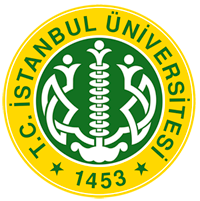 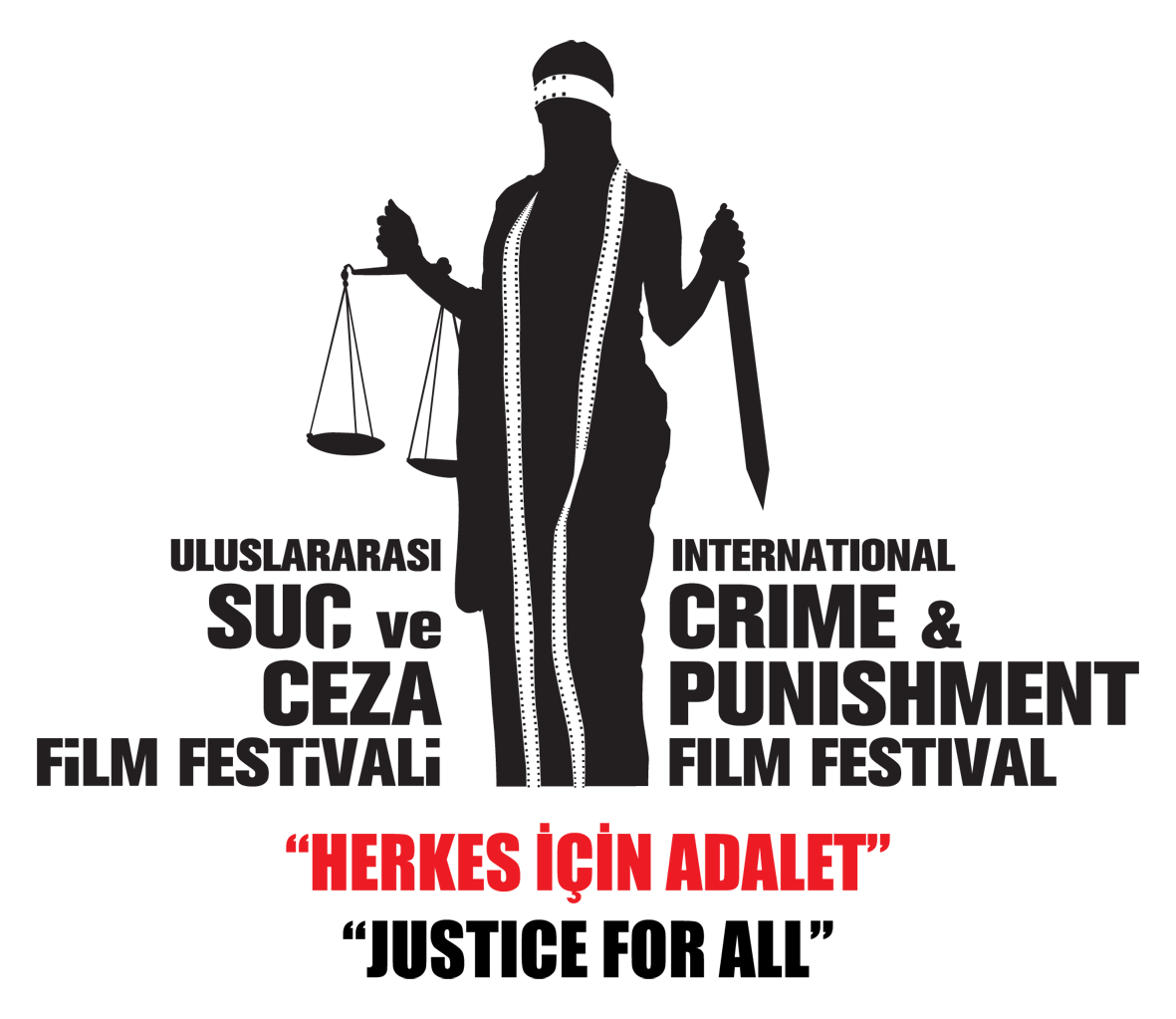 5. ULUSLARARASI SUÇ VE CEZAFİLM FESTİVALİ AKADEMİK PROGRAM5. INTERNATIONAL CRIME AND PUNISHMENT FILMFESTIVAL ACADEMIC PROGRAMMEBirinci Gün / First Day– 16.10.2015 Cuma / Fridayİstanbul Üniversitesi Kongre ve Kültür MerkeziIstanbul University Congress and Culture CenterCeza Adalet Sisteminde Ayr/mc/l/kD/scr/m/nat/on in the Criminal Justice SystemAçılış Sunumları/Opening Presentations: 08.45/09.15 Türkiye Ceza Adaletinde Ayr/mc/l/kta “Eşitlik”“Equality" in D/scr/m/nat/on in the Turkish Criminal Justice System”Prof. Dr. Adem Sözüer Yrd. Doç. Dr. Selman Dursunİstanbul Üniversitesi / University1. Panel: 09.15/10.30Türkiye’de Özel Yetkili Mahkemeler “Ötekilere” Nasıl BaktıTreatment of Others in Special CourtsYönetici/Chairman: Prof. Dr. Adem Sözüer - İstanbul Üniversitesi /UniversityKonuşmacılar/Speakers:Prof. Dr. Bahri Öztürk – İstanbul Kültür Üniversitesi/ University“Siyasette ve Bürokraside Tutuklama Yoluyla Tasfiye - Elimination by Detention in Politics and Bureaucracy”Prof. Dr.Ersan Şen - Avukat / Lawyer“Yargılama Sürecinde Basında Yargısız İnfazlar - Extrajudicial Executions in Media During the Judicial Process”Nedim Şener - Gazeteci / Journalist“Baba Seni Neden Oraya Koydular - Dad, Why Did They Put You There?”Kahve Arası/Coffee Break: 10.30/10.452. Panel: 10.45/12. 00ABD: Selma’dan Ferguson’a “Olağan Şüpheliler”USA: From Selma to Ferguson:“Usual Suspects”Yönetici/Chairman: Prof. Dr. Bahri ÖztürkKonuşmacılar/Speakers:Prof. Dr. Camille Nelson – Suffolk Hukuk Fakültesi Boston/ Soffolk Law School Boston“Irk ve Akıl Sağlığı Bağlantısında Kolluk Görevi Yapmak– Frontlines: Policing at the Nexus of Race and Mental Health A Retrospective On Racial D/scr/m/nat/on In The Criminal Justice System”Prof. Dr. StephenThaman -  Saint Louis Üniversitesi/University“ABD’de Ötekileri Damgalama – Racial Profiling in the U.S”Kahve Arası/Coffee Break: 12.00/12.15 3.Panel:12.15/13.15Almanya: Türklere Yönelik Irkçı Cinayetlerde “Olağandışı Şüpheliler”Germany: “Unusual Suspects” in Racial Murders Against TurksYönetici/Chairman: Y. Doç. Dr. GottfriedPlagemann - İstanbul Üniversitesi / UniversityKonuşmacılar/Speakers:Safiye Şahin – Berlin Türk Bilim ve Teknoloji Merkezi Yönetim Kurulu Üyesi / Member of Executive Board in Berlin Science and Technology Centre“Yüzyılın Davası: NSU Olayı Bağlamında Kurumsal Ayr/mc/l/k - The Century Process: The NSU Case in Münich- The Beginnings of The NSU, Background, Structural Racism?"Antonia von der Behrens– NSU davası Müdahil Avukatı / Lawyer in NSU Case“NSU Davasında Devlet İstihbarat Örgütünün Rolü Aydınlatılabilir mi? – The Co-plaintiff in the NSU Case: Is the Enlightenment of the Role of the Secret Services in the Criminal Proceeding Possible?"Öğle Arası/Lunch Break: 13.15/14.154.Panel:14.15/15.30Doğudan Batıya Ayr/mc/l/kD/scr/m/nat/on From East to WestYönetici/Chairman: Prof. Dr. Fethi Gedikli - İstanbul Üniversitesi / UniversityKonuşmacılar/Speakers:ZoltanBolek– Macar İslam Cemiyeti Başkanı / President of HungarianIslamAssociation“Macaristanda Hem Mülteci Hem Müslüman Olmak – Being Both a Refugee and a Muslim in Hungary”Muhterem Dilbirliği– Avukat / Lawyer“Almanya Bağlamında Avrupada Esen Pegida- Rüzgarları -  PegidaWinds in Europe within the Context of Germany”Abdülkadir Seyit Tümtürk – Uygur Türkleri Kurultayı Genel Sekreteri / General Secretary of Uyghur Turks Assembly“Çin: İnanç ve İfade Özgürlüğüne Yönelik Ayr/mc/l/k - China: D/scr/m/nat/on against Freedom of Religion and Expression”Kahve Arası/Coffee Break: 15.30/15.455. Panel 15.45/17.30Ulusal ve Uluslararası Hukukta Ayr/mc/l/k SuçlarıCrimes of D/scr/m/nat/on in Nationaland International LawYönetici/Chairman: Prof. Dr. Ahmet Gökcen - Marmara Üniversitesi/ UniversityKonuşmacılar/Speakers: - Arş. Gör. Kenan Evren Yaşar -  İstanbul Üniversitesi/ University“Türk ve Fransız Hukukunda Ayr/mc/l/k - Dscr/m/nat/on in Turkish and French Laws”- Arş. Gör. Dr. Uğur Ersoy - Kırıkkale Üniversitesi/ University“Türkiye'de Ayr/mc/l/k Suçu - Dscr/m/nat/on as a Crime in Turkey”- Yrd. Doç. Dr. Murat Önok – Koç Üniversitesi/ University“Uluslararası Suç Olarak Irk Ayr/mc/l/ğ/ - Apartheid as an International Crime”- Yrd. Doç. Dr. Mehmet Emin Alşahin - Marmara Üniversitesi/ University“Dini Değerleri Aşağılama ve Dini Değerlerden Bahisle Hakaret - Insulting and Showing Contempt for Religious Values”Valerie Muguoh Chiatoh -  İstanbul Üniversitesi / University“Afrika’da Ayr/mc/l/k Suçu / D/scr/m/nat/on As a Crime in Africa”İkinci Gün/ Second Day –17.10.2015 Cumartesi / Saturdayİstanbul Üniversitesi Kongre ve Kültür MerkeziIstanbul University Congress and Culture CenterKonferans/Conference: 09.00/09.30MortenKjaerum – Raoul Wallenberg İnsan Hakları ve İnsancıl Hukuk Enstitüsü Müdürü- BM Irk Ayrımcılığının Önlenmesi Komitesi Eski Üyesi –AB Temel Haklar Kurumu Eski Yöneticisi / Director of Raoul Wallenberg Institute of Human Rights and Humanitarian Law, Former Member of UN Committee on Elimination of Racial Discrimation, Former Director of the EU Fundamental Rights Agency“Farklılıkları Kucaklayan Bir Toplum Mümkün mü? – The Inclusive Society: An Illusion or Possibility?”6. Panel:09.30/11.00Uluslararası Perspektiften Ayr/mc/l/kInternational Perspective on D/scr/m/nat/onYönetici/Chairman: Prof. Dr. İbrahim Kaya - İstanbul Üniversitesi / UniversityKonuşmacılar/Speakers:Dr. Eddie Bruce-Jones – Birkbeck Londra Üniversitesi / Birkbeck London University“Günümüz Avrupasında Hukuk ve Protesto / Policing Race in Contemporary Europe: On Law and Protest”Anu Sivaganesan – İsviçre Karşılaştırmalı Hukuk Enstitüsü / Swiss Institute of ComparativeLaw“Pozitif Ayr/mc/l/k Konusunda Hindistan, ABD ve Fransa’daki Gelişmeler –Positive D/scr/m/nat/on as Corrective: Affirmative Actions in India, USA and France”Doç. Dr. Tahir Mohammad - Arakan Rohingya Birliği Kongre Başkanı/Umm Al-Qura / Chairman of the Arakan RohingyaUnion / University of Umm Al-Qura“Myanmmar’da Rohingyalara Yönelik Ayr/mc/l/k - D/scr/m/nat/on  against Rohingya Minority in Myanmar”Dr. Klára Drličková – Masaryk Üniversitesi / University“Çek Cumhuriyeti’nde Ayrımcılık: Güncel Konular - Discrimination in the Czech Republic: Current Issues”Film Gösterimi / Film Screening ve/and 7. Panel: 13.00 – 16.00Beyoğlu Atlas Sineması/TheaterFilm: Çember / The Circle-13.00/14.45Panel 14.45 – 16.00 Toplumsal Algıdan Sinemaya: Cinsel Yönelim ve KimlikFrom Social Perception to Cinema: Sexual Orientation and IdentityYönetici/Chairman: Prof. Dr. Bengi Semerci –Psikiyatr / PsychiatristKonuşmacılar/Speakers:Ivan Madeo- Metin yazarı, Yapımcı / ProducerAlin Taşcıyan– Sinema Eleştirmeni/ Cinema criticFırat Söyle– Avukat / LawyerProf. Dr. Walter Stoffel - Fribourg Üniversitesi / UniversityÜçüncü Gün / Third Day – 18.10.2015 Pazar SundayFilm Gösterimi / Film Screening ve/and 8. Panel:13.00/15.30Beyoğlu Atlas Sineması/TheaterFilm: Srebrenitsa’nın Sisi / The Fog of Srebrenica-13.00/14.00Panel:14.00/15.30Srebrenitsa’da Sisler Dağıldı mı?Has the Fog Cleared From Srebrenica?Yönetici/Chairman: Prof. Dr. Bengi Semerci - Psikiyatr / PsychiatrisKonuşmacılar/Speakers:Samir Mehanovic– Yönetmen / DirectorDr. Amila Ferhatovic – Saraybosna Üniversitesi / SarajevoUniversityFaysal Soysal – Yönetmen / DirectorCoşkun Aral – Belgeselci, Savaş Muhabiri / Documentarist, War ReporterReshad Hamzah (ReshadStrik) – Oyuncu / ActorDördüncü Gün/ Fourth Day – 19.10.2015 Pazartesi Mondayİstanbul Üniversitesi Kongre ve Kültür MerkeziIstanbul University Congress and Culture CenterKonferans: 09.00/09.30Avrupa ve Amerika PersektifindenAyr/mc/l/kThe European and American Perspectives on D/scr/m/nat/onYönetici/Chairman: Doç. Dr. Cüneyt Yüksel - İstanbul Üniversitesi / UniversityKonuşmacılar/Speakers:Prof. Dr. Duncan Kennedy – Harvard Üniversitesi / University“Avrupa ve Amerikanın Ayr/mc/l/ğa Bakışındaki Fark - D/scr/m/nat/on: The Difference Between Euroepan and American Perspectives”9. Panel: 09.30/11.00Bir Ayr/mc/l/k Nedeni: Yabancı Fobisinden İslamofobiyeA Groundfor D/scr/m/nat/on: From Xeonophobia to IslamophobiaYönetici/Chairman: Prof. Dr.Ayşenur Tütüncü- İstanbul Üniversitesi / UniversityKonuşmacılar/Speakers:Dr. Farid Hafez – Salzburg Üniversitesi / University“İslamofobi ve Ayr/mc/l/k - Islamophobia and D/scr/m/nat/on”Nina Mühe – Hür Berlin Üniversitesi / Free Berlin University"Almanyadaki Okullarda İslamafobi ve Bunun Genç Müslümanlar Üzerindeki Etkisi - Islamophobia in German Schools and Its Effects on Young Muslims"Dr. Ineke van der Valk - Amsterdam Üniversitesi / University“İslamofobi Nedeniyle Gençler ve Öğrenciler Arasında Ayr/mc/l/k – Islamophobia And D/scr/m/nat/on Among Young People and Secondary School Students”Kahve Arası/Coffee Break:11:00/11.2010. Panel:11.20/12.30Özel Gereksinimli Bireyler: Çocuklar, Engelliler, EngellerIndividuals with Special Requirements: Juveniles, Disabled People, DisabilitiesYönetici/Chairman: Doç. Dr. Sebahattin Nal– İstanbul Üniversitesi/ UniversityKonuşmacılar/Speakers:: Uzm. Dr. Gazi Alataş - Psikiryatr, ASPB Müşaviri / Psychiatrist, Counsellor in Ministry of Family and Social Policies“Engellilere Yönelik Ayr/mc/l/k - D/scr/m/nat/on against Disabled Individuals”Sedef Erken – Avukat /Lawyer “Eğitim sisteminde Engelliye Ayr/mc/l/k - D/scr/m/nat/on against Disabled in Education System” Nurdeniz Tunçer - Avukat, Rehber Köpekler Derneği Başkanı / Lawyer, President of Guide Dogs AssociationÖğle Arası/Lunch Break:12.30/13.3011 Panel:13.30/15.00Cinsel Yönelim ve Kimliğe Dayalı Ayr/mc/l/kSexual Orientation and D/scr/m/nat/on Based on IdentityYönetici/Chairman: Prof. Dr. Adem Sözüer . – İstanbul Üniversitesi/UniversityKonuşmacılar/Speakers:Giuseppe Zago - Leiden Üniversitesi / University“Avrupa’da Cinsel Azınlıklara Yönelik Bakış Açısındaki Değişim - Agents of Change for Sexual Minorities in Europe: Does the ECtHR Influence States Policies or Vice-Versa? A Two-Way Relationship!”Arş. Gör. Gülşah Korkusuz – İstanbul Üniversitesi / University“Türk Ceza Hukukunda Cinsel Yönelim ve Kimlik - Sexual Orientation and Identity in Turkish Criminal Code”Uzm. Dr. Seven Kaptan - CETAD Ayrımcılık Çalışma Birimi Koordinatörü / Coordinator Discrimination Working Group in Sexual Education Healing and Research Association“Homofobi ve Transfobinin Bireysel-Toplumsal Psikolojideki Rolü - Role of Homophobia and Transphobia in Individual and Social Psychology”Kahve Arası/Coffee Break: 15.00/15.20Film Gösterimi/Screening ve/and 12. Panel:15.20 – 17.30Film Gösterimi/Film Screening: 15.20/16.00Panel: 16.00/17.20Panel Ortak-Organizasyonu/ Panel Co-Organizer: Global Institute for Health and Human Rights, State University of New York at AlbanyMadde Bağımlılarına ve HIV/AIDS Hastalarına Yönelik Ayr/mc/l/kD/scr/m/nat/on Against Drug Addicts and HIV/AIDS PatientsYönetici/Chairman: Prof. Dr. Bengi Semerci –Psikiyatr / PsychiatristKonuşmacılar/Speakers:Prof. Dr. Arash Alaei -– New York Üniversitesi / State University of New York at AlbanyProf. Dr. Kamiarb Alaei - New York Üniversitesi / State University of New York at AlbanyProf. Dr. Alexandra Harrington - Albany Hukuk Fakültesi / Law SchoolBeşinci Gün / FifthDay – 20.10.2015 Salı Tuesday13. Panel:09.00/10.45Rabi Medresesi /MadrasahÇalışma Hayatında Ayr/mc/l/kD/scr/m/nat/on in Working LifeYönetici/Chairman: Prof. Dr. Ömer Ekmekçi-  İstanbul Üniversitesi/ UniversityKonuşmacılar/Speakers:Arş. Gör. Eylem Baş-Arş. Gör. Dr. Orhan Ersun Civan – Ankara Üniversitesi/ University“Sendika Üyeliği ve Sendikal Faaliyetler Nedeniyle Ayr/mc/l/k  - D/scr/m/nat/on Due to Union Membership and Union Activities”Yrd. Doç. Dr. Güneş Okuyucu Ergün - Ankara Üniversitesi/ University“Ayr/mc/ Mobbing  -  D/scr/m/natory Mobbing”Ruken Aksakallı Temel  – Avukat Şenel Hukuk Bürosu/ Lawyer, Şenel Law Firm“İş Hukukunda Cinsiyete Dayalı Ayr/mc/l/k  - Gender D/scr/m/nat/on in Labor Law”Necip Şenel – Avukat Şenel Hukuk Bürosu/ Lawyer, Şenel Law Firm“Uygulamada Çalışma Alanında Ayr/mc/l/k Vakaları – D/scr/m/nat/on Cases in Working Life”Kahve Arası/Coffee Break:10.45/11.00 14.Panel:11.00/12.40Rabi Medresesi/ MadrasahAyr/mc/l/k Heryerde / D/scr/m/nat/on is EverywhereYönetici/Chairman: Prof. Dr. Yasemin Işıktaç -  İstanbul Üniversitesi/ UniversityKonuşmacılar/Speakers:Yard. Doç. Dr. Ülker Yükselbaba -  İstanbul Üniversitesi/ University“Yeşilçam'da Kadın - Woman in Turkish Cinema”Araş. Gör. Umut Koloş-  İstanbul Üniversitesi/ University“Amerika'da Öteki Olmak ve Bir 'Hukuk Filmi': Sacco ve Vanzetti - Otherness in Americaand a 'Law Film': Sacco and Vanzetti”Araş. Gör. İrem Burcu Özkan -  İstanbul Üniversitesi/ University“İçimdeki Deniz Filmini Engelli Temelli Ayr/mc/l/k Üzerinden Yorumlamak - Reading the Film “The Sea Inside” From the Perspective of D/scr/m/nat/on Against Disabled Individuals”Yrd. Doç. Serhat Nasıroğlu– Sakarya Üniversitesi / University“Mülteci Çocuklar ve Ayr/mc/l/k - Refugee Children and D/scr/m/nat/on”KATILIMCILARAdem Sözüer, Prof. Dr. – İstanbul Üniversitesi/UniversityAhmet Gökcen, Prof. Dr. – Marmara Üniversitesi/ UniversityAlexandra Harrington, Prof. Dr. - Albany Hukuk Fakültesi / Law School, Adjunct Professor in  International LawAlin Taşcıyan – Sinema Eleştirmeni / CinemaCriticAmilaFerhatovic, Dr. – Saraybosna Üniversitesi / SarajevoUniversityAntonia von der Behrens – NSU davası Müdahil Avukatı / Lawyer  in NSU CaseAnuSivaganesan – İsviçre Karşılaştırmalı Hukuk Enstitüsü / Swiss Institute of ComparativeLawArash Alaei, Prof. Dr. – New York Üniversitesi / State University of New York at Albany,  Clinical Associate Professor, School of Public Health Ayşenur Tütüncü, Prof. Dr. – İstanbul Üniversitesi / UniversityAyta Sözeri – Oyuncu / ActressBahri Öztürk, Prof. Dr. – İstanbul Kültür Üniversitesi / UniversityBengi Semerci, Prof. Dr. –Psikiyatr / PsychiatristCoşkun Aral – Belgeselci, Savaş Muhabiri / Documentarist, WarReporterCüneyt Yüksel, Doç. Dr. – İstanbul Üniversitesi / UniversityDorothyEhrlich, Dr. – Amerikan Sivil Haklar Birliği Yöneticisi /Director from American Civil Liberties UnionDuncan Kennedy, Prof. Dr. – Harvard Üniversitesi / UniversityEddie Bruce-Jones, Dr. – Birkbeck Londra Üniversitesi / BirkbeckLondonUniversityErsan Şen, Prof. Dr. – Avukat /LawyerEylem Baş, Arş. Gör. – Ankara Üniversitesi/ UniversityFaridHafez, Dr. – Salzburg Üniversitesi / UniversityFaysal Soysal – Yönetmen / DirectorFethi Gedikli, Prof. Dr. - İstanbul Üniversitesi / UniversityFırat Söyle – Avukat / LawyerGazi Alataş, Uzm. Dr. – Psikiryatr, ASPB Müşaviri / Psychiatrist, Counsellor in Ministry of Family and Social PoliciesGiuseppeZago –Leiden Üniversitesi / UniversityGottfriedPlagemann, Yrd. Doç. Dr. - İstanbul Üniversitesi / UniversityGülşah Korkusuz, Arş. Gör. – İstanbul Üniversitesi / UniversityGüneş Okuyucu Ergün, Yrd. Doç. Dr. – Ankara Üniversitesi/ Universityİbrahim Kaya, Prof. Dr. – İstanbul Üniversitesi / UniversityInekevan der Valk, Dr. – Amsterdam Üniversitesi / Universityİrem Burcu Özkan, Araş. Gör.  – İstanbul Üniversitesi/ UniversityIvanMadeo – Metin yazarı, Yapımcı / ProducerJustinHansford, Dr. – Saint Louis Üniversitesi/UniversityKamiarb Alaei, Prof. Dr. – New York Üniversitesi / University, Professor of Public service, Department of Public Administration and Policy Rockefeller College Kenan Evren Yaşar, Arş. Gör. – İstanbul Üniversitesi/ UniversityKlára Drličková, Dr. – Masaryk Üniversitesi / UniversityMehmet Emin Alşahin, Yrd. Doç. Dr.  – Marmara Üniversitesi/ UniversityMortenKjaerum – Raoul Wallenberg İnsan Hakları ve İnsancıl Hukuk Enstitüsü Müdürü- BM Irk Ayrımcılığının Önlenmesi Komitesi Eski Üyesi –AB Temel Haklar Kurumu Eski Yöneticisi / Director of Raoul Wallenberg Institute of Human Rights and Humanitarian Law, Former Member of UN Committee on Elimination of Racial Discrimation, Former Director of the EU Fundamental Rights AgencyMuhterem Dilbirliği – Avukat / LawyerMurat Önok, Yrd. Doç. Dr. – Koç Üniversitesi/ UniversityNecip Şenel – Avukat, Şenel Hukuk Bürosu/ Lawyer, Şenel LawFirmNedim Şener – Gazeteci / JournalistNina Mühe – Hür Berlin Üniversitesi / Free Berlin UniversityNurdenizTunçer – Avukat, Rehber Köpekler Derneği Başkanı / Lawyer, President of Guide Dogs AssociationOrhan Ersun Civan, Arş. Gör. Dr. – Ankara Üniversitesi/ UniversityÖmer Ekmekçi, Prof. Dr. – İstanbul Üniversitesi / UniversityReshadHamzah (ReshadStrik) – Oyuncu / ActorRuken Aksakallı – Avukat Şenel Hukuk Bürosu/ Lawyer, Şenel LawFirmSafiye Şahin – Berlin Türk Bilim ve Teknoloji Merkezi Yönetim Kurulu Üyesi / Member of Executive Board in Berlin Science and Technology CentreSamir Mehanovic – Yönetmen / DirectorSebahattin Nal, Doç. Dr. – İstanbul Üniversitesi/ UniversitySedef Erken – Avukat /LawyerSerhat Nasıroğlu, Yrd. Doç. Dr. – Sakarya Üniversitesi / UniversitySeven Kaptan, Uzm. Dr. – CETAD Ayrımcılık Çalışma Birimi Koordinatörü / Coordinator Discrimination Working Group in Sexual Education Healing and Research AssociationSeyit Tümtürk – Uygur Türkleri Kurultayı Genel Sekreteri / General Secretary of Uyghur Turks AssemblyStephenThaman, Prof. Dr. – Saint Louis Üniversitesi/UniversityTahir Mohammad, Doç. Dr. – Arakan Rohingya Birliği Kongre Başkanı, Umm Al-Qura Üniversitesi / Chairman of the Arakan Rohingya Union , University of Umm Al-QuraUğur Ersoy, Arş. Gör. Dr. – Kırıkkale Üniversitesi/ UniversityUmut Koloş, Araş. Gör.  – İstanbul Üniversitesi/ UniversityÜlker Yükselbaba, Yrd. Doç. Dr. – İstanbul Üniversitesi/ UniversityValerie MuguohChiatoh – İstanbul Üniversitesi / UniversityWalterStofell, Prof. Dr. – Fribourg Üniversitesi / UniversityYasemin Işıktaç, Prof. Dr. –İstanbul Üniversitesi/ UniversityZoltan Bolek – Macar İslam Cemiyeti Başkanı / President of Hungarian Islam Association